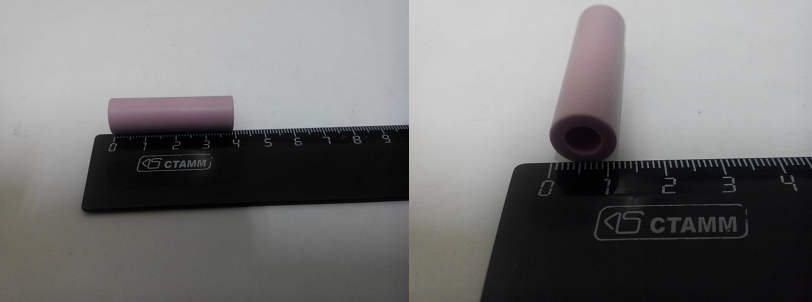 Код из 1САртикулНаименование/ Бренд/ПоставщикГабаритыД*Ш*В,ммМасса,грМатериалМесто установки/НазначениеF00332830311330302AВтулка керамическаяD=11d=6 L=4020Керамика F00332830311330302ASCMD=11d=6 L=4020Керамика 